Додаток № 1                                                                                                             «ЗАТВЕРДЖЕНО Протокол № 1/1 від 12.02.2024Фахівця з публічних закупівель КНП ЛОР «ЛОШВД»                                                    ТЕНДЕРНА ДОКУМЕНТАЦІЯ по процедурі ВІДКРИТІ ТОРГИ (з особливостями)на закупівлю товару Лабораторні реактиви для централізованої лабораторіїКод за Єдиним закупівельним словником –  ДК 021:2015 – 33690000-3 - Лікарські засоби різнім. Львів2024 рікДодаток № 1 до тендерної документаціїКваліфікаційні критерії       Відповідно до п.48 Особливостей, під час здійснення закупівлі товарів замовник може не застосовувати до учасників процедури закупівлі кваліфікаційні критерії, визначені статтею 16 Закону України «Про публічні закупівлі».       Кваліфікаційні критерії визначені статтею 16 Закону України «Про публічні закупівлі» не застосовуються.Додаток № 2 до тендерної документаціїВимоги до учасників та переможця щодо підтвердження відсутності підстав для відмови в участі у відкритих торгах_____________* Враховуючи, що відповідно до статті 55 Господарського кодексу України відокремлені підрозділи та філії не є юридичними особами переможець, який є відокремленим підрозділом або філією юридичної особи, має надати витяг або довідку з Єдиного державного реєстру осіб, які вчинили корупційні правопорушення та повний витяг з інформаційно-аналітичної системи «Облік відомостей про притягнення особи до кримінальної відповідальності та наявності судимості» на керівника юридичної особи, а не керівника відокремленого підрозділу або філії. ** Під час розгляду тендерної пропозиції учасника замовник самостійно відповідно до пункту 47 Особливостей перевіряє чи застосовано до учасника процедури закупівлі або кінцевого бенефіціарного власника, члена або учасника (акціонера) юридичної особи - учасника процедури закупівлі санкцію у вигляді заборони на здійснення у неї публічних закупівель товарів, робіт і послуг згідно із Законом України «Про санкції». У разі встановлення факту застосування санкції у вигляді заборони на здійснення у неї публічних закупівель товарів, робіт і послуг згідно із Законом України «Про санкції» до учасника процедури закупівлі або кінцевого бенефіціарного власника, члена або учасника (акціонера) юридичної особи - учасника процедури закупівлі, замовник на підставі пункту 42 Особливостей звертається за підтвердженням інформації, наданої учасником, шляхом самостійного декларування відсутності підстави, визначеної підпунктом 11 пункту 47 Особливостей, до Національного агентства України з питань виявлення, розшуку та управління активами, одержаними від корупційних та інших злочинів.У разі надання інформації Національним агентством України з питань виявлення, розшуку та управління активами, одержаними від корупційних та інших злочинів щодо відсутності у їх управлінні активів учасника процедури закупівлі або кінцевого бенефіціарного власника, члена або учасника (акціонера) юридичної особи - учасника процедури закупівлі до якого застосовано санкцію у вигляді заборони на здійснення у неї публічних закупівель товарів, робіт і послуг згідно із Законом України «Про санкції», замовник відхиляє такого учасника на підставі абзацу 2 та 3 підпункту 1 пункту 44 Особливостей._______________У разі якщо під час розгляду тендерної пропозиції учасника замовником виявлено наявність підстав для відмови в участі у відкритих торгах, замовник відхиляє тендерну пропозицію учасника на підставі абзацу 2 підпункту 1 пункту 44 Особливостей, а саме: учасник процедури закупівлі підпадає під підстави, встановлені пунктом 47 цих особливостей.У разі якщо переможець процедури закупівлі не надав у спосіб, зазначений в тендерній документації, документи, що підтверджують відсутність підстав, встановлених підпунктами 3, 5, 6, 12 та в абзаці 14 пункту 47 Особливостей або надав документи, які не відповідають вимогам визначним у тендерній документації або надав їх з порушенням строків визначених Особливостями або наявні підстави для відмови в участі у відкритих торгах, визначені підпунктом 3 та /або 5 та / або 6 та / або 12 та / або абзацом 14 пункту 47 Особливостей, замовник відхиляє його на підставі абзацу 3 підпункту 3 пункту 44 Особливостей, а саме: переможець процедури закупівлі не надав у спосіб, зазначений в тендерній документації, документи, що підтверджують відсутність підстав, визначених у підпунктах 3, 5, 6 і 12 та в абзаці чотирнадцятому пункту 47 цих особливостей.Додаток № 3 до тендерної документаціїІнформація про необхідні медико-технічні,  якісні та кількісні характеристики предмета закупівлі Лабораторні реактиви для централізованої лабораторії            Фактом подання тендерної пропозиції учасник підтверджує відповідність своєї пропозиції технічним, якісним, кількісним, функціональним характеристикам до предмета закупівлі, у тому числі технічній специфікації (у разі потреби – планам, кресленням, малюнкам чи опису предмета закупівлі) та іншим вимогам до предмета закупівлі, що містяться в тендерній документації та цьому додатку, а також підтверджує можливість поставки товару відповідно до вимог, визначених згідно з умовами тендерної документації.          У місцях, де технічна специфікація містить посилання на конкретні марку чи виробника або на конкретний процес, що характеризує продукт чи послугу певного суб’єкта господарювання, чи на торгові марки, патенти, типи або конкретне місце походження чи спосіб виробництва, вважати вираз  «або еквівалент».           У місцях, де технічна специфікація містить посилання на стандартні характеристики, технічні регламенти та умови, вимоги, умовні позначення та термінологію, пов’язані з товарами, роботами чи послугами, що закуповуються, передбачені існуючими міжнародними, європейськими стандартами, іншими спільними технічними європейськими нормами, іншими технічними еталонними системами, визнаними європейськими органами зі стандартизації або національними стандартами, нормами та правилами, біля кожного такого посилання вважати вираз «або еквівалент». Таким чином, вважається, що до кожного посилання додається вираз «або еквівалент».          Замовник самостійно визначає необхідні технічні характеристики предмета закупівлі з огляду на специфіку предмета закупівлі, керуючись принципами здійснення закупівель та з дотриманням законодавства.          Обґрунтування необхідності закупівлі даного виду товару – замовник здійснює закупівлю даного виду товару, оскільки він за своїми якісними та технічними характеристиками найбільше відповідатиме вимогам та потребам замовника. Лабораторні реактиви закуповуються для виконання лабораторних досліджень.          Товар повинен бути дозволений для введення в обіг та/або експлуатацію (застосування) в Україні відповідно до законодавства. На підтвердження Учасник повинен надати копії декларацій про відповідність.          При поставці товару повинна додержуватись цілісність стандартної упаковки з необхідними реквізитами виробника.          Учасник повинен надати копію дозволу або чинної ліцензії на здійснення оптової або роздрібної торгівлі товаром або копію чинної ліцензії на виробництво товару якщо Учасник є вітчизняним виробником запропонованого Товару; якщо отримання такого дозволу або ліцензії на провадження такого виду діяльності передбачено законодавством, у разі не надання копії вищезазначеного документа надати лист- пояснення з посиланням на норми чинного законодавства про відсутність дозволу або ліцензії на провадження певного виду господарської діяльності.          Товар, запропонований Учасником, повинен бути внесений до Державного реєстру медичної техніки та медичних виробів та/або введений в обіг відповідно до законодавства у сфері технічного регулювання та оцінки відповідності, у передбаченому законодавством порядку. На підтвердження Учасник у складі пропозиції повинен надати копію декларації або копію документів, що підтверджують можливість введення в обіг та/або експлуатацію (застосування) медичного виробу за результатами проходження процедури оцінки відповідності згідно вимог технічного регламенту.       Залишковий термін придатності товару на момент постачання  повинен складати не менше ніж 70% загального терміну їх зберігання.      З метою запобігання закупівлі фальсифікатів та отримання гарантій на своєчасне постачання товару у кількості, якості та строками придатності, учасник надає оригінал гарантійного листа від виробника (представництва, філії виробника, якщо їх  повноваження поширюються на територію України), представника, дистриб’ютора, дилера, уповноваженого на це виробником чи іншого уповноваженого на це виробником (з документальним підтвердженням такого), яким підтверджується можливість поставки товару, який є предметом закупівлі цього оголошення, у кількості, зі строками придатності та в терміни, визначені цією документацією та пропозицією учасника спрощеної закупівлі. Гарантійний лист повинен включати номер оголошення, оприлюдненого на веб-порталі Уповноваженого органу, а також назву предмету закупівлі згідно оголошення та назву Замовника. Якщо гарантійний лист виданий представництвом чи філією виробника, то учасник повинен в складі пропозиції надати документальне підтвердження таких повноважень, наданих виробником товару.        При поставці кожна партія товару має супроводжуватися документами, що підтверджують їх якість (сертифікат якості, посвідчення якості тощо) із зазначенням даних, що вимагаються чинним законодавством України. Товар повинен мати інструкцію з використання препарату, викладену українською мовою та затверджені належним чином сертифікати якості.	Для підтвердження відповідності тендерної пропозиції технічним, якісним, кількісним та іншим вимогам замовника, учасник у складі тендерної пропозиції повинен надати таблицю відповідності запропонованого учасником товару.Еквівалентом лабораторного реактиву в розумінні даної тендерної документації є реактив якість, діюча речовина препарату (міжнародна назва), дозування, форма випуску, концентрація та інші стандартні характеристики товару абсолютно співпадають з характеристиками препарату, що є предметом закупівлі. Стандартні характеристики еквіваленту товару на який відбувається заміна повинні відповідати вимогам діючих стандартів щодо даних товарів. У випадку надання еквіваленту Учасник повинен надати порівняльну таблицю та копії інструкцій з використання з позначенням відповідних технічних характеристик.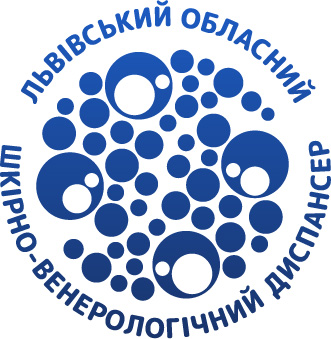 Комунальне некомерційне підприємство Львівської обласної ради» «Львівський обласний шкірно – венерологічний диспансер»№Загальні положенняЗагальні положення1231Терміни, які вживаються в тендерній документаціїТендерну документацію розроблено відповідно до вимог Закону України «Про публічні закупівлі» (зі змінами) (далі – Закон) з урахуванням Особливостей здійснення публічних закупівель товарів, робіт і послуг для замовників, передбачених Законом України «Про публічні закупівлі», на період дії правового режиму воєнного стану в Україні та протягом 90 днів з дня його припинення або скасування, затверджених постановою Кабінету Міністрів України від 12.10.2022 № 1178 (зі змінами) (далі – Особливості). Терміни вживаються у значенні, наведеному в Законі з урахуванням Особливостей.2Інформація про замовника торгів2.1повне найменуванняКомунальне некомерційне підприємство Львівської обласної ради "Львівський обласний шкірно-венерологічний диспансер"2.2місцезнаходженнявул. Є. Коновальця,1, м. Львів, Україна, 790132.3Посадова(і) особа(и) замовника, уповноважена(і) здійснювати зв'язок з учасникамиПопова Іванна, фахівець з публічних закупівель тел. +380322385643; 0509167818oblven-dysp@meta.uagmenkapopova@gmail.com3Процедура закупівлівідкриті торги у порядку визначеному Особливостями4Інформація про предмет закупівлі4.1назва предмета закупівліЛабораторні реактиви для централізованої лабораторії4.2опис окремої частини (частин) предмета закупівлі (лота), щодо якої можуть бути подані тендерні пропозиції закупівля здійснюється без поділу на лоти 4.3кількість товару та місце його поставкиМісце поставки: вул. Є. Коновальця,1, м. Львів, Україна, 79013Кількість товару:4.4строк поставки товарів  до 31.12.20245Недискримінація учасниківУчасники (резиденти та нерезиденти) всіх форм власності та організаційно-правових форм беруть участь у процедурах закупівель на рівних умовах6Інформація про валюту, у якій повинна бути зазначена ціна тендерної пропозиціївалютою тендерної пропозиції є гривня7Інформація про мову (мови), якою (якими) повинні бути складені тендерні пропозиціїУсі документи тендерної пропозиції, які готуються безпосередньо учасником повинні бути складені українською мовою. У разі, якщо документ або інформація, надання яких передбачено цією тендерною документацією, складені іншою мовою, ніж передбачено умовами цієї тендерної документації, у складі тендерної пропозиції надається документ мовою оригіналу з обов’язковим перекладом українською мовою. Якщо учасник торгів є нерезидентом України, він може подавати свою тендерну пропозицію іншою мовою з обов’язковим перекладом українською мовою8Інформація про прийняття чи неприйняття до розгляду тендерної пропозиції, ціна якої є вищою, ніж очікувана вартість предмета закупівлі, визначена замовником в оголошенні про проведення відкритих торгів Замовник не приймає до розгляду тендерні пропозиції, ціни яких є вищими ніж очікувана вартість предмета, визначена замовником в оголошенні про проведення відкритих торгів.Порядок унесення змін та надання роз'яснень до тендерної документаціїПорядок унесення змін та надання роз'яснень до тендерної документаціїПорядок унесення змін та надання роз'яснень до тендерної документації1Процедура надання роз'яснень щодо тендерної документаціїФізична/юридична особа має право не пізніше ніж за три дні до закінчення строку подання тендерної пропозиції звернутися через електронну систему закупівель до замовника за роз’ясненнями щодо тендерної документації та/або звернутися до замовника з вимогою щодо усунення порушення під час проведення тендеру. Усі звернення за роз’ясненнями та звернення щодо усунення порушення автоматично оприлюднюються в електронній системі закупівель без ідентифікації особи, яка звернулася до замовника. Замовник повинен протягом трьох днів з дати їх оприлюднення надати роз’яснення на звернення шляхом оприлюднення його в електронній системі закупівель.У разі несвоєчасного надання замовником роз’яснень щодо змісту тендерної документації електронна система закупівель автоматично зупиняє перебіг відкритих торгів.Для поновлення перебігу відкритих торгів замовник повинен розмістити роз’яснення щодо змісту тендерної документації в електронній системі закупівель з одночасним продовженням строку подання тендерних пропозицій не менш як на чотири дні.2Внесення змін до тендерної документаціїЗамовник має право з власної ініціативи або у разі усунення порушень вимог законодавства у сфері публічних закупівель, викладених у висновку органу державного фінансового контролю відповідно до статті 8 Закону, або за результатами звернень, або на підставі рішення органу оскарження внести зміни до тендерної документації. У разі внесення змін до тендерної документації строк для подання тендерних пропозицій продовжується замовником в електронній системі закупівель, а саме в оголошенні про проведення відкритих торгів, таким чином, щоб з моменту внесення змін до тендерної документації до закінчення кінцевого строку подання тендерних пропозицій залишалося не менше чотирьох днів.Зміни, що вносяться замовником до тендерної документації, розміщуються та відображаються в електронній системі закупівель у вигляді нової редакції тендерної документації додатково до початкової редакції тендерної документації. Замовник разом із змінами до тендерної документації в окремому документі оприлюднює перелік змін, що вносяться. Зміни до тендерної документації у машинозчитувальному форматі розміщуються в електронній системі закупівель протягом одного дня з дати прийняття рішення про їх внесення.Інструкція з підготовки тендерної пропозиціїІнструкція з підготовки тендерної пропозиціїІнструкція з підготовки тендерної пропозиції1Зміст і спосіб подання тендерної пропозиціїТендерна пропозиція подається в електронній формі через електронну систему закупівель шляхом заповнення електронних форм з окремими полями, у яких зазначається інформація про ціну, інші критерії оцінки (у разі їх встановлення замовником), інформація від учасника процедури закупівлі про його відповідність кваліфікаційним (кваліфікаційному) критеріям (у разі їх (його) встановлення, наявність/відсутність підстав, установлених у пункті 47 цих особливостей і в тендерній документації, та шляхом завантаження необхідних документів, що вимагаються замовником у тендерній документації, а саме:інформації та документи, які підтверджують відповідність учасника кваліфікаційним вимогам встановленим у Додатку № 1 до тендерної документації інформації про підтвердження відсутності підстав для відмови в участі у відкритих торгах, встановлені пунктом 47 Особливостей у відповідності до вимог визначених у Додатку № 2 до тендерної документації;інформації та документів, які підтверджують відповідність технічним, якісним та кількісним характеристики предмета закупівлі відповідно до вимог встановлених у Додатку № 3 до тендерної документації;забезпечення тендерної пропозиції відповідно до вимог визначених у пункті 2 розділу «Інструкція з підготовки тендерної пропозиції» (якщо таке забезпечення вимагається замовником);документ про створення такого об’єднання (у разі якщо тендерна пропозиція подається об’єднанням учасників);документи, які підтверджують повноваження особи на підписання тендерної пропозиції, якщо підписантом тендерної пропозиціє є не керівник учасника;інших документів та / або інформації визначені тендерною документацією та додатками.Кожен учасник має право подати тільки одну тендерну пропозицію (у тому числі до визначеної в тендерній документації частини предмета закупівлі (лота). Документи, що не передбачені законодавством для учасників - юридичних, фізичних осіб, у тому числі фізичних осіб - підприємців, можуть не подаватись у складі тендерної пропозиції, про що учасник повинен зазначити у довідці, з посиланням на норми відповідних нормативно-правових актів (за наявності), в складі своєї тендерної пропозиції.Відсутність документів, що не передбачені законодавством для учасників - юридичних, фізичних осіб, у тому числі фізичних осіб - підприємців, у складі тендерної пропозиції, не може бути підставою для її відхилення.Під час подання тендерної пропозиції учасник не може визначити конфіденційною інформацію про запропоновану ціну, інші критерії оцінки, технічні умови, технічні специфікації та документи, що підтверджують відповідність кваліфікаційним критеріям відповідно до статті 16 Закону, і документи, що підтверджують відсутність підстав, визначених пунктом 47 Особливостей. Для забезпечення виконання цих вимог, учасники, при поданні інформації та документів тендерної пропозиції, не визначають їх як конфіденційні.Під час використання електронної системи закупівель з метою подання пропозицій та їх оцінки документи та дані створюються та подаються з урахуванням вимог законів України «Про електронні документи та електронний документообіг» та «Про електронні довірчі послуги». Замовник не вимагає від учасників засвідчувати документи (матеріали та інформацію), що подаються у складі тендерної пропозиції, печаткою та підписом уповноваженої особи, якщо такі документи (матеріали та інформація) надані у формі електронного документа через електронну систему закупівель із накладанням удосконаленого електронного підпису або кваліфікованого електронного підпису. Учасник під час подання тендерної пропозиції має накласти удосконалений електронний підпис або кваліфікований електронний підпис особи уповноваженої на підписання тендерної пропозиції учасника. У разі подання у складі тендерної пропозиції електронного(их) документа(ів) учасник має накласти удосконалений електронний підпис або кваліфікований електронний підпис особи уповноваженої на підписання тендерної пропозиції учасника на кожен електронний документ.Опис формальних помилок: формальними (несуттєвими) вважаються помилки, що пов’язані з оформленням тендерної пропозиції та не впливають на зміст тендерної пропозиції, а саме - технічні помилки та описки. Перелік формальних помилок, затверджений наказом Мінекономіки від 15.04.2020 № 710:1. інформація/документ, подана учасником процедури закупівлі у складі тендерної пропозиції, містить помилку (помилки) у частині: уживання великої літери; уживання розділових знаків та відмінювання слів у реченні; використання слова або мовного звороту, запозичених з іншої мови; зазначення унікального номера оголошення про проведення конкурентної процедури закупівлі, присвоєного електронною системою закупівель та/або унікального номера повідомлення про намір укласти договір про закупівлю - помилка в цифрах; застосування правил переносу частини слова з рядка в рядок; написання слів разом та/або окремо, та/або через дефіс; нумерації сторінок/аркушів (у тому числі кілька сторінок/аркушів мають однаковий номер, пропущені номери окремих сторінок/аркушів, немає нумерації сторінок/аркушів, нумерація сторінок/аркушів не відповідає переліку, зазначеному в документі). 2. Помилка, зроблена учасником процедури закупівлі під час оформлення тексту документа/унесення інформації в окремі поля електронної форми тендерної пропозиції (у тому числі комп'ютерна коректура, заміна літери (літер) та/або цифри (цифр), переставлення літер (цифр) місцями, пропуск літер (цифр), повторення слів, немає пропуску між словами, заокруглення числа), що не впливає на ціну тендерної пропозиції учасника процедури закупівлі та не призводить до її спотворення та/або не стосується характеристики предмета закупівлі, кваліфікаційних критеріїв до учасника процедури закупівлі. 3. Невірна назва документа (документів), що подається учасником процедури закупівлі у складі тендерної пропозиції, зміст якого відповідає вимогам, визначеним замовником у тендерній документації. 4. Окрема сторінка (сторінки) копії документа (документів) не завірена підписом та/або печаткою учасника процедури закупівлі (у разі її використання). 5. У складі тендерної пропозиції немає документа (документів), на який посилається учасник процедури закупівлі у своїй тендерній пропозиції, при цьому замовником не вимагається подання такого документа в тендерній документації. 6. Подання документа (документів) учасником процедури закупівлі у складі тендерної пропозиції, що не містить власноручного підпису уповноваженої особи учасника процедури закупівлі, якщо на цей документ (документи) накладено її кваліфікований електронний підпис. 7. Подання документа (документів) учасником процедури закупівлі у складі тендерної пропозиції, що складений у довільній формі та не містить вихідного номера. 8. Подання документа учасником процедури закупівлі у складі тендерної пропозиції, що є сканованою копією оригіналу документа/електронного документа. 9. Подання документа учасником процедури закупівлі у складі тендерної пропозиції, який засвідчений підписом уповноваженої особи учасника процедури закупівлі та додатково містить підпис (візу) особи, повноваження якої учасником процедури закупівлі не підтверджені (наприклад, переклад документа завізований перекладачем тощо). 10. Подання документа (документів) учасником процедури закупівлі у складі тендерної пропозиції, що містить (містять) застарілу інформацію про назву вулиці, міста, найменування юридичної особи тощо, у зв'язку з тим, що такі назва, найменування були змінені відповідно до законодавства після того, як відповідний документ (документи) був (були) поданий (подані). 11. Подання документа (документів) учасником процедури закупівлі у складі тендерної пропозиції, в якому позиція цифри (цифр) у сумі є некоректною, при цьому сума, що зазначена прописом, є правильною. 12. Подання документа (документів) учасником процедури закупівлі у складі тендерної пропозиції в форматі, що відрізняється від формату, який вимагається замовником у тендерній документації, при цьому такий формат документа забезпечує можливість його перегляду.Приклади формальних помилок:«вінницька область» замість «Вінницька область» або «місто львів» замість «місто Львів»; «у складі тендерна пропозиція» замість «у складі тендерної пропозиції»;«наявність в учасника процедури закупівлі обладнання матеріально-технічної бази та технологій» замість «наявність в учасника процедури закупівлі обладнання, матеріально-технічної бази та технологій»;«тендернапропозиція» замість «тендерна пропозиція»;«срток поставки» замість «строк поставки»;«Довідка» замість «Лист», «Гарантійний лист» замість «Довідка», «Лист» замість «Гарантійний лист» тощо;подання документа у форматі  «PDF» замість «JPEG», «JPEG» замість «PDF», «RAR» замість «PDF», «7z» замість «PDF» тощо.2Забезпечення тендерної пропозиціїНе вимагається 3Умови повернення чи неповернення забезпечення тендерної пропозиціїНе вимагається4Строк, протягом якого тендерні пропозиції є дійснимиТендерні пропозиції вважаються дійсними протягом 90 днів із дати кінцевого строку подання тендерних пропозицій. Тендерні пропозиції залишаються дійсними протягом зазначеного в тендерній документації строку, який у разі необхідності може бути продовжений.До закінчення зазначеного строку замовник має право вимагати від учасників процедури закупівлі продовження строку дії тендерних пропозицій. Учасник процедури закупівлі має право:відхилити таку вимогу, не втрачаючи при цьому наданого ним забезпечення тендерної пропозиції;погодитися з вимогою та продовжити строк дії поданої ним тендерної пропозиції і наданого забезпечення тендерної пропозиції.У разі необхідності учасник процедури закупівлі має право з власної ініціативи продовжити строк дії своєї тендерної пропозиції, повідомивши про це замовникові через електронну систему закупівель.5Кваліфікаційні критерії до учасників та вимоги, встановлені пунктом 47 ОсобливостейКваліфікаційні критерії та інформація про спосіб їх підтвердження викладені у Додатку № 1 до тендерної документації.Під час здійснення закупівлі товарів замовник може не застосовувати до учасників процедури закупівлі кваліфікаційні критерії, визначені статтею 16 Закону відповідно до пункту 48 Особливостей.У разі проведення відкритих торгів згідно з цими особливостями для закупівлі твердого палива, бензину, дизельного пального, природного газу, газу скрапленого для автомобільного транспорту, газу скрапленого для комунально-побутового споживання та промислових цілей, електричної енергії положення пунктів 1 і 2 частини другої статті 16 Закону замовником не застосовуються згідно з пунктом 29 Особливостей.Підстави для відмови в участі у процедурі закупівлі встановлені пунктом 47 Особливостей та спосіб підтвердження спосіб підтвердження відповідності учасників викладений у Додатку № 2.6Інформація про технічні, якісні та кількісні характеристики предмета закупівліІнформація про необхідні технічні, якісні та кількісні характеристики предмета закупівлі та технічна специфікація до предмета закупівлі викладена у Додатку № 3.7Інформація про субпідрядника / співвиконавцяЗакуповується товар, тому вимоги щодо надання інформації про субпідрядника / співвиконавця не встановлюються.8Внесення змін або відкликання тендерної пропозиції учасникомУчасник процедури закупівлі має право внести зміни до своєї тендерної пропозиції або відкликати її до закінчення кінцевого строку її подання без втрати свого забезпечення тендерної пропозиції. Такі зміни або заява про відкликання тендерної пропозиції враховуються, якщо вони отримані електронною системою закупівель до закінчення кінцевого строку подання тендерних пропозицій.9Ступінь локалізації виробництваНе застосовується Подання та розкриття тендерної пропозиціїПодання та розкриття тендерної пропозиціїПодання та розкриття тендерної пропозиції1Кінцевий строк подання тендерної пропозиціїКінцевий строк подання тендерних пропозицій: до 20.02.2024,  00:00 годТендерні пропозиції після закінчення кінцевого строку їх подання не приймаються електронною системою закупівель.2Дата та час розкриття тендерної пропозиціїДля проведення відкритих торгів із застосуванням електронного аукціону повинно бути подано не менше двох тендерних пропозицій. Електронний аукціон проводиться електронною системою закупівель відповідно до статті 30 Закону.Якщо була подана одна тендерна пропозиція, електронна система закупівель після закінчення строку для подання тендерних пропозицій, визначених замовником в оголошенні про проведення відкритих торгів, розкриває всю інформацію, зазначену в тендерній пропозиції, крім інформації, визначеної пунктом 40 Особливостей, не проводить оцінку такої тендерної пропозиції та визначає таку тендерну пропозицію найбільш економічно вигідною. Протокол розкриття тендерних пропозицій формується та оприлюднюється відповідно до частин 3 та 4 статті 28 Закону.Розкриття тендерних пропозицій здійснюється відповідно до статті 28 Закону (положення абзацу 3 частини 1 та абзацу 2 частини 2 статті 28 Закону не застосовуються).Не підлягає розкриттю інформація, що обґрунтовано визначена учасником як конфіденційна, у тому числі інформація, що містить персональні дані. Конфіденційною не може бути визначена інформація про запропоновану ціну, інші критерії оцінки, технічні умови, технічні специфікації та документи, що підтверджують відповідність кваліфікаційним критеріям відповідно до статті 16 Закону, і документи, що підтверджують відсутність підстав, визначених пунктом 47 цих особливостей.Оцінка тендерної пропозиції проводиться електронною системою закупівель автоматично на основі критеріїв і методики оцінки, визначених замовником у тендерній документації, шляхом визначення тендерної пропозиції найбільш економічно вигідною. Найбільш економічно вигідною тендерною пропозицією електронна система закупівель визначає тендерну пропозицію, ціна/приведена ціна якої є найнижчою.Оцінка тендерної пропозиціїОцінка тендерної пропозиціїОцінка тендерної пропозиції1Перелік критеріїв оцінки та методика оцінки тендерних пропозицій із зазначенням питомої ваги кожного критеріюЄдиний критерій оцінки – Ціна – 100%.Ціна тендерної пропозиції повинна враховувати податки і збори, у тому числі, що сплачуються або мають бути сплачені відповідно до положень Податкового кодексу України. У разі, якщо учасник не є платником ПДВ, ціна тендерної пропозиції зазначається без ПДВ.2Інша інформаціяЗамовник самостійно перевіряє інформацію про те, що учасник процедури закупівлі не є громадянином Російської Федерації / Республіки Білорусь (крім тих, що проживають на території України на законних підставах); юридичною особою, утвореною та зареєстрованою відповідно до законодавства Російської Федерації / Республіки Білорусь; юридичною особою, утвореною та зареєстрованою відповідно до законодавства України, кінцевим бенефіціарним власником, членом або учасником (акціонером), що має частку в статутному капіталі 10 і більше відсотків (далі — активи), якої є Російська Федерація / Республіка Білорусь, громадянином Російської Федерації / Республіки Білорусь (крім тих, що проживають на території України на законних підставах), або юридичною особою, утвореною та зареєстрованою відповідно до законодавства Російської Федерації / Республіки Білорусь.У разі якщо учасник або його кінцевий бенефіціарний власник, член або учасник (акціонер), що має частку в статутному капіталі 10 і більше відсотків є громадянином Російської Федерації / Республіки Білорусь та проживає на території України на законних підставах, то учасник у складі тендерної пропозиції має надати:паспорт громадянина колишнього СРСР зразка 1974 року з відміткою про постійну чи тимчасову прописку на території України або зареєструваний на території України свій національний паспортабо посвідку на постійне чи тимчасове проживання на території Україниабо військовий квиток, виданий іноземцю чи особі без громадянства, яка в установленому порядку уклала контракт про проходження військової служби у Збройних Силах України, Державній спеціальній службі транспорту або Національній гвардії Україниабо посвідчення біженця чи документ, що підтверджує надання притулку в Україні.У разі якщо юридична особа, яка є учасником процедури закупівлі створена та зареєстрована відповідно до законодавства Російської Федерації / Республіки Білорусь, але активи такої юридичної особи в установленому законодавством порядку передані в управління Національному агентству з питань виявлення, розшуку та управління активами, одержаними від корупційних та інших злочинів, то учасник у складі тендерної пропозиції має надати:ухвалу слідчого судді або ухвала суду про передачу активів в управління Національному агентству з питань виявлення, розшуку та управління активами, одержаними від корупційних та інших злочинів*;або згоду самого власника активів про передачу активів, підпис якої нотаріально завірений в установленому законодавством порядку.* У разі, якщо ухвала слідчого судді або ухвала суду оприлюднена у Єдиному державному реєстрі судових рішень на дату подання тендерної пропозиції учасника, то у  такому випадку учасник у складі тендерної пропозиції надає довідку довільної форми із зазначенням номеру справи та дати ухвалення рішення суду.У разі якщо учасник або його кінцевий бенефіціарний власник, член або учасник (акціонер), що має частку в статутному капіталі 10 і більше відсотків є громадянином Російської Федерації / Республіки Білорусь проживає на території України на законних підставах або юридична особа, яка є учасником процедури закупівлі створена та зареєстрована відповідно до законодавства Російської Федерації / Республіки Білорусь та активи такої юридичної особи в установленому законодавством порядку передані в управління Національному агентству з питань виявлення, розшуку та управління активами, одержаними від корупційних та інших злочинів, але у складі тендерної пропозиції такий учасник не надав відповідні документи, що визначені тендерною документацією або замовником виявлено інформацію у Єдиному державному реєстрі юридичних осіб, фізичних осіб - підприємців та громадських формувань про те, що учасник процедури закупівлі є громадянином Російської Федерації / Республіки Білорусь (крім тих, що проживають на території України на законних підставах); юридичною особою, утвореною та зареєстрованою відповідно до законодавства Російської Федерації / Республіки Білорусь; юридичною особою, утвореною та зареєстрованою відповідно до законодавства України, кінцевим бенефіціарним власником, членом або учасником (акціонером), що має частку в статутному капіталі 10 і більше відсотків (далі — активи), якої є Російська Федерація / Республіка Білорусь, громадянин Російської Федерації / Республіки Білорусь (крім тих, що проживають на території України на законних підставах), або юридичною особою, утвореною та зареєстрованою відповідно до законодавства Російської Федерації / Республіки Білорусь, замовник відхиляє такого учасника на підставі абзацу 8 підпункту 1 пункту 44 Особливостей. Учасник у складі тендерної пропозиції має надати документ, який підтверджує, що запропонований товар не є товаром, що походить з Російської Федерації / Республіки Білорусь. Відповідно до статті 41 Митного кодексу України документами, які підтверджують країну походження товару є:сертифікат про походження товару;засвідчена декларація про походження товару;декларація про походження товару;сертифікат про регіональне найменування товару.Додатковими відомостями про країну походження товару є відомості, що містяться в товарних накладних, пакувальних листах, відвантажувальних специфікаціях, сертифікатах (відповідності, якості, фітосанітарних, ветеринарних тощо), митній декларації країни експорту, паспортах, технічній документації, висновках-експертизах відповідних органів, інших матеріалах, що можуть бути використані для підтвердження країни походження товару.Замовник самостійно перевіряє інформацію про те, що учасник  не здійснює господарську діяльність або його місцезнаходження (місце проживання – для фізичних осіб-підприємців) не знаходиться на тимчасово окупованій території у Переліку територій, на яких ведуться (велися) бойові дії або тимчасово окупованих Російською Федерацією, затвердженого наказом Міністерства з питань реінтеграції тимчасово окупованих територій України від 22.12.2022 № 309 (зі змінами). У разі, якщо місцезнаходження учасника зареєстроване на тимчасово окупованій території, учасник у складі тендерної пропозиції має надати підтвердження зміни податкової адреси на іншу територію України видане уповноваженим на це органом. У випадку якщо учасник зареєстрований на тимчасово окупованій території та учасником не надано у складі тендерної пропозиції підтвердження зміни податкової адреси на іншу територію України видане уповноваженим на це органом, замовник відхиляє його тендерну пропозицію на підставі абзацу 5 підпункту 2 пункту 44 Особливостей, а саме: тендерна пропозиція не відповідає вимогам, установленим у тендерній документації відповідно до абзацу першого частини третьої статті 22 Закону.Аномально низька ціна тендерної пропозиції (далі - аномально низька ціна) - ціна/приведена ціна найбільш економічно вигідної тендерної пропозиції за результатами аукціону, яка є меншою на 40 або більше відсотків від середньоарифметичного значення ціни/приведеної ціни тендерних пропозицій інших учасників на початковому етапі аукціону, та/або є меншою на 30 або більше відсотків від наступної ціни/приведеної ціни тендерної пропозиції за результатами проведеного електронного аукціону. Аномально низька ціна визначається електронною системою закупівель автоматично за умови наявності не менше двох учасників, які подали свої тендерні пропозиції щодо предмета закупівлі або його частини (лота)Учасник, який надав найбільш економічно вигідну тендерну пропозицію, що є аномально низькою, повинен надати протягом одного робочого дня з дня визначення найбільш економічно вигідної тендерної пропозиції обгрунтування в довільній формі щодо цін або вартості відповідних товарів, робіт чи послуг тендерної пропозиції.Замовник може відхилити аномально низьку тендерну пропозицію, у разі якщо учасник не надав належного обґрунтування вказаної у ній ціни або вартості, та відхиляє аномально низьку тендерну пропозицію у разі ненадходження такого обґрунтування протягом строку, визначеного абзацом 1 частини 14 статті 29 Закону..Обґрунтування аномально низької тендерної пропозиції може містити інформацію про:досягнення економії завдяки застосованому технологічному процесу виробництва товарів, порядку надання послуг чи технології будівництва;сприятливі умови, за яких учасник процедури закупівлі може поставити товари, надати послуги чи виконати роботи, зокрема спеціальну цінову пропозицію (знижку) учасника процедури закупівлі;отримання учасником процедури закупівлі державної допомоги згідно із законодавством.Якщо замовником під час розгляду тендерної пропозиції учасника процедури закупівлі виявлено невідповідності в інформації та / або документах, що подані учасником процедури закупівлі у тендерній пропозиції та / або подання яких передбачалося тендерною документацією, він розміщує у строк, який не може бути меншим ніж два робочі дні до закінчення строку розгляду тендерних пропозицій, повідомлення з вимогою про усунення таких невідповідностей в електронній системі закупівель.Під невідповідністю в інформації та / або документах, що подані учасником процедури закупівлі у складі тендерній пропозиції та / або подання яких вимагається тендерною документацією, розуміється у тому числі відсутність у складі тендерної пропозиції інформації та/або документів, подання яких передбачається тендерною документацією (крім випадків відсутності забезпечення тендерної пропозиції, якщо таке забезпечення вимагалося замовником, та / або відсутності інформації (та / або документів) про технічні та якісні характеристики предмета закупівлі, що пропонується учасником процедури в його тендерній пропозиції). Невідповідністю в інформації та/або документах, які надаються учасником процедури закупівлі на виконання вимог технічної специфікації до предмета закупівлі, вважаються помилки, виправлення яких не призводить до зміни предмета закупівлі, запропонованого учасником процедури закупівлі у складі його тендерної пропозиції, найменування товару, марки, моделі тощо.Замовник не може розміщувати щодо одного і того ж учасника процедури закупівлі більше ніж один раз повідомлення з вимогою про усунення невідповідностей в інформації та / або документах, що подані учасником процедури закупівлі у складі тендерної пропозиції, крім випадків, пов’язаних з виконанням рішення органу оскарження.Замовник має право звернутися за підтвердженням інформації, наданої учасником / переможцем процедури закупівлі, до органів державної влади, підприємств, установ, організацій відповідно до їх компетенції.У разі отримання достовірної інформації про невідповідність учасника процедури закупівлі вимогам кваліфікаційних критеріїв, наявність підстав, визначених пунктом 47 Особливостей, або факту зазначення у тендерній пропозиції будь-якої недостовірної інформації, що є суттєвою під час визначення результатів відкритих торгів, замовник відхиляє тендерну пропозицію такого учасника процедури закупівлі.3Відхилення тендерних пропозиційЗамовник відхиляє тендерну пропозицію із зазначенням аргументації в електронній системі закупівель у разі, коли:1) учасник процедури закупівлі:підпадає під підстави, встановлені пунктом 47 цих особливостей;зазначив у тендерній пропозиції недостовірну інформацію, що є суттєвою для визначення результатів відкритих торгів, яку замовником виявлено згідно з абзацом першим пункту 42 цих особливостей;не надав забезпечення тендерної пропозиції, якщо таке забезпечення вимагалося замовником;не виправив виявлені замовником після розкриття тендерних пропозицій невідповідності в інформації та/або документах, що подані ним у складі своєї тендерної пропозиції, та/або змінив предмет закупівлі (його найменування, марку, модель тощо) під час виправлення виявлених замовником невідповідностей, протягом 24 годин з моменту розміщення замовником в електронній системі закупівель повідомлення з вимогою про усунення таких невідповідностей;не надав обґрунтування аномально низької ціни тендерної пропозиції протягом строку, визначеного абзацом першим частини чотирнадцятої статті 29 Закону/абзацом дев’ятим пункту 37 цих особливостей;визначив конфіденційною інформацію, що не може бути визначена як конфіденційна відповідно до вимог пункту 40 цих особливостей;є громадянином Російської Федерації/Республіки Білорусь (крім того, що проживає на території України на законних підставах); юридичною особою, утвореною та зареєстрованою відповідно до законодавства Російської Федерації/Республіки Білорусь; юридичною особою, утвореною та зареєстрованою відповідно до законодавства України, кінцевим бенефіціарним власником, членом або учасником (акціонером), що має частку в статутному капіталі 10 і більше відсотків (далі — активи), якої є Російська Федерація/Республіка Білорусь, громадянин Російської Федерації/Республіки Білорусь (крім того, що проживає на території України на законних підставах), або юридичною особою, утвореною та зареєстрованою відповідно до законодавства Російської Федерації/Республіки Білорусь, крім випадків коли активи в установленому законодавством порядку передані в управління Національному агентству з питань виявлення, розшуку та управління активами, одержаними від корупційних та інших злочинів; або пропонує в тендерній пропозиції товари походженням з Російської Федерації/Республіки Білорусь (за винятком товарів, необхідних для ремонту та обслуговування товарів, придбаних до набрання чинності постановою Кабінету Міністрів України від 12 жовтня 2022 р.  № 1178 “Про затвердження особливостей здійснення публічних закупівель товарів, робіт і послуг для замовників, передбачених Законом України “Про публічні закупівлі”, на період дії правового режиму воєнного стану в Україні та протягом 90 днів з дня його припинення або скасування” (Офіційний вісник України, 2022 р., № 84, ст. 5176);2) тендерна пропозиція:не відповідає умовам технічної специфікації та іншим вимогам щодо предмета закупівлі тендерної документації, крім невідповідності в інформації та/або документах, що може бути усунена учасником процедури закупівлі відповідно до пункту 43 цих особливостей;є такою, строк дії якої закінчився;є такою, ціна якої перевищує очікувану вартість предмета закупівлі, визначену замовником в оголошенні про проведення відкритих торгів, якщо замовник у тендерній документації не зазначив про прийняття до розгляду тендерної пропозиції, ціна якої є вищою, ніж очікувана вартість предмета закупівлі, визначена замовником в оголошенні про проведення відкритих торгів, та/або не зазначив прийнятний відсоток перевищення або відсоток перевищення є більшим, ніж зазначений замовником в тендерній документації;не відповідає вимогам, установленим у тендерній документації відповідно до абзацу першого частини третьої статті 22 Закону;3) переможець процедури закупівлі:відмовився від підписання договору про закупівлю відповідно до вимог тендерної документації або укладення договору про закупівлю;не надав у спосіб, зазначений в тендерній документації, документи, що підтверджують відсутність підстав, визначених у підпунктах 3, 5, 6 і 12 та в абзаці чотирнадцятому пункту 47 цих особливостей;не надав забезпечення виконання договору про закупівлю, якщо таке забезпечення вимагалося замовником;надав недостовірну інформацію, що є суттєвою для визначення результатів процедури закупівлі, яку замовником виявлено згідно з абзацом першим пункту 42 цих особливостей.Замовник може відхилити тендерну пропозицію із зазначенням аргументації в електронній системі закупівель у разі, коли:учасник процедури закупівлі надав неналежне обґрунтування щодо ціни або вартості відповідних товарів, робіт чи послуг тендерної пропозиції, що є аномально низькою;учасник процедури закупівлі не виконав свої зобов’язання за раніше укладеним договором про закупівлю з тим самим замовником, що призвело до застосування санкції у вигляді штрафів та/або відшкодування збитків протягом трьох років з дати їх застосування, з наданням документального підтвердження застосування до такого учасника санкції (рішення суду або факт добровільної сплати штрафу, або відшкодування збитків).Інформація про відхилення тендерної пропозиції, у тому числі підстави такого відхилення (з посиланням на відповідні положення цих особливостей та умови тендерної документації, яким така тендерна пропозиція та/або учасник не відповідають, із зазначенням, у чому саме полягає така невідповідність), протягом одного дня з дати ухвалення рішення оприлюднюється в електронній системі закупівель та автоматично надсилається учаснику процедури закупівлі/переможцю процедури закупівлі, тендерна пропозиція якого відхилена, через електронну систему закупівель.У разі відхилення тендерної пропозиції, що за результатами оцінки визначена найбільш економічно вигідною, замовник розглядає наступну тендерну пропозицію у списку тендерних пропозицій, розташованих за результатами їх оцінки, починаючи з найкращої, яка вважається в такому випадку найбільш економічно вигідною, у порядку та строки, визначені цими особливостями.Результати тендеру та укладання договору про закупівлюРезультати тендеру та укладання договору про закупівлюРезультати тендеру та укладання договору про закупівлю1Відміна відкритих торгів Замовник відміняє відкриті торги у разі:1) відсутності подальшої потреби в закупівлі товарів, робіт чи послуг;2) неможливості усунення порушень, що виникли через виявлені порушення вимог законодавства у сфері публічних закупівель, з описом таких порушень;3) скорочення обсягу видатків на здійснення закупівлі товарів, робіт чи послуг;4) коли здійснення закупівлі стало неможливим внаслідок дії обставин непереборної сили.У разі відміни відкритих торгів замовник протягом одного робочого дня з дати прийняття відповідного рішення зазначає в електронній системі закупівель підстави прийняття такого рішення. Відкриті торги автоматично відміняються електронною системою закупівель у разі:1) відхилення всіх тендерних пропозицій (у тому числі, якщо була подана одна тендерна пропозиція, яка відхилена замовником) згідно з цими особливостями;2) неподання жодної тендерної пропозиції для участі у відкритих торгах у строк, установлений замовником згідно з цими особливостями.Електронною системою закупівель автоматично протягом одного робочого дня з дати настання підстав для відміни відкритих торгів, визначених цим пунктом, оприлюднюється інформація про відміну відкритих торгів.Відкриті торги можуть бути відмінені частково (за лотом).Інформація про відміну відкритих торгів автоматично надсилається всім учасникам процедури закупівлі електронною системою закупівель в день її оприлюднення.2Строк укладання договору про закупівлюЗ метою забезпечення права на оскарження рішень замовника до органу оскарження договір про закупівлю не може бути укладено раніше ніж через п’ять днів з дати оприлюднення в електронній системі закупівель повідомлення про намір укласти договір про закупівлю.Замовник укладає договір про закупівлю з учасником, який визнаний переможцем процедури закупівлі, протягом строку дії його пропозиції, не пізніше ніж через 15 днів з дати прийняття рішення про намір укласти договір про закупівлю відповідно до вимог тендерної документації та тендерної пропозиції переможця процедури закупівлі. У випадку обґрунтованої необхідності строк для укладення договору може бути продовжений до 60 днів. У разі подання скарги до органу оскарження після оприлюднення в електронній системі закупівель повідомлення про намір укласти договір про закупівлю перебіг строку для укладення договору про закупівлю зупиняється.3Проєкт договору про закупівлюПроєкт договору про закупівлю викладений у Додатку № 4 до тендерної документації.4Умови укладання договору про закупівлюДоговір про закупівлю укладається відповідно до Цивільного і Господарського кодексів України з урахуванням положень статті 41 Закону, крім частин 2-5, 7-9 статті 41 Закону та цих особливостей.Умови договору про закупівлю не повинні відрізнятися від змісту тендерної пропозиції переможця процедури закупівлі, у тому числі за результатами електронного аукціону, крім випадків:визначення грошового еквівалента зобов’язання в іноземній валюті;перерахунку ціни в бік зменшення ціни тендерної пропозиції переможця без зменшення обсягів закупівлі;перерахунку ціни та обсягів товарів в бік зменшення за умови необхідності приведення обсягів товарів до кратності упаковки.У разі необхідності перерахунку ціни тендерної пропозиції переможець має надати такий перерахунок замовнику під час укладання договору про закупівлю.Переможець процедури закупівлі під час укладення договору про закупівлю повинен надати відповідну інформацію про право підписання договору про закупівлю. Інформація про право підписання договору про закупівлю надається переможцем шляхом завантаження її в електронну систему закупівель.У разі якщо переможець процедури закупівлі не надав відповідну інформацію про право підписання договору про закупівлю шляхом завантаження її в електронну систему закупівель до кінцевого строку для укладення договору про закупівлю, визначеного пунктом 49 Особливостей, замовник відхиляє його тендерну пропозицію на підставі абзацу 2 підпункту 3 пункту 44 Особливостей.Істотні умови договору про закупівлю не можуть змінюватися після його підписання до виконання зобов’язань сторонами в повному обсязі, крім випадків визначених пунктом 19 Особливостей.5Дії замовника при відмові переможця процедури закупівлі від підписання договір про закупівлюУ разі відхилення тендерної пропозиції з підстави, визначеної підпунктом 3 пункту 44 цих особливостей, замовник визначає переможця процедури закупівлі серед тих учасників процедури закупівлі, тендерна пропозиція (строк дії якої ще не минув) якого відповідає критеріям та умовам, що визначені у тендерній документації, і може бути визнана найбільш економічно вигідною відповідно до вимог Закону та цих особливостей, та приймає рішення про намір укласти договір про закупівлю у порядку та на умовах, визначених статтею 33 Закону та цим пунктом.6Забезпечення виконання договору про закупівлюНе вимагається.№ п/пПідстави для відмови в участі у процедурі закупівліУчасник процедури закупівліУчасник процедури закупівліПереможець у строк, що не перевищує чотири дні з дати оприлюднення в електронній системі закупівель повідомлення про намір укласти договір про закупівлю, надає замовнику шляхом оприлюднення в електронній системі закупівель:Переможець у строк, що не перевищує чотири дні з дати оприлюднення в електронній системі закупівель повідомлення про намір укласти договір про закупівлю, надає замовнику шляхом оприлюднення в електронній системі закупівель:1замовник має незаперечні докази того, що учасник процедури закупівлі пропонує, дає або погоджується дати прямо чи опосередковано будь-якій службовій (посадовій) особі замовника, іншого державного органу винагороду в будь-якій формі (пропозиція щодо наймання на роботу, цінна річ, послуга тощо) з метою вплинути на прийняття рішення щодо визначення переможця процедури закупівлі (підпункт 1 пункту 47 Особливостей)Замовник самостійно за результатами розгляду тендерної пропозиції учасника процедури закупівлі підтверджує в електронній системі закупівель відсутність в учасника процедури закупівлі такої підставЗамовник самостійно за результатами розгляду тендерної пропозиції учасника процедури закупівлі підтверджує в електронній системі закупівель відсутність в учасника процедури закупівлі такої підставПереможець не надає підтвердження своєї відповідності.Переможець не надає підтвердження своєї відповідності.2відомості про юридичну особу, яка є учасником процедури закупівлі, внесено до Єдиного державного реєстру осіб, які вчинили корупційні або пов’язані з корупцією правопорушення (підпункт 2 пункту 47 Особливостей)Учасник процедури закупівлі підтверджує відсутність підстави шляхом самостійного декларування відсутності такої підстави в електронній системі закупівель під час подання тендерної пропозиціїУчасник процедури закупівлі підтверджує відсутність підстави шляхом самостійного декларування відсутності такої підстави в електронній системі закупівель під час подання тендерної пропозиціїПереможець не надає підтвердження своєї відповідності.Переможець не надає підтвердження своєї відповідності.3керівника учасника процедури закупівлі, фізичну особу, яка є учасником процедури закупівлі, було притягнуто згідно із законом  до відповідальності за вчинення корупційного правопорушення або правопорушення, пов’язаного з корупцією (підпункт 3 пункту 47 Особливостей)Учасник процедури закупівлі підтверджує відсутність підстави шляхом самостійного декларування відсутності такої підстави в електронній системі закупівель під час подання тендерної пропозиціїУчасник процедури закупівлі підтверджує відсутність підстави шляхом самостійного декларування відсутності такої підстави в електронній системі закупівель під час подання тендерної пропозиціїЗамовник перевіряє самостійно у реєстрі осіб, які вчинили корупційні та пов’язані з корупцією правопорушення за посиланням: https://corruptinfo.nazk.gov.ua/» Замовник перевіряє самостійно у реєстрі осіб, які вчинили корупційні та пов’язані з корупцією правопорушення за посиланням: https://corruptinfo.nazk.gov.ua/» 4суб’єкт господарювання (учасник процедури закупівлі) протягом останніх трьох років притягувався до відповідальності за порушення, передбачене пунктом 4 частини другої статті 6, пунктом 1 статті 50 Закону України «Про захист економічної конкуренції», у вигляді вчинення антиконкурентних узгоджених дій, що стосуються спотворення результатів тендерів (підпункт 4 пункту 47 Особливостей)Учасник процедури закупівлі підтверджує відсутність підстави шляхом самостійного декларування відсутності такої підстави в електронній системі закупівель під час подання тендерної пропозиціїУчасник процедури закупівлі підтверджує відсутність підстави шляхом самостійного декларування відсутності такої підстави в електронній системі закупівель під час подання тендерної пропозиціїПереможець не надає підтвердження своєї відповідності.Переможець не надає підтвердження своєї відповідності.5фізична особа, яка є учасником процедури закупівлі, була засуджена за кримінальне правопорушення, вчинене з корисливих мотивів (зокрема, пов’язане з хабарництвом та відмиванням коштів), судимість з якої не знято або не погашено в установленому законом порядку (підпункт 5 пункту 47 Особливостей)Учасник процедури закупівлі підтверджує відсутність підстави шляхом самостійного декларування відсутності такої підстави в електронній системі закупівель під час подання тендерної пропозиціїУчасник процедури закупівлі підтверджує відсутність підстави шляхом самостійного декларування відсутності такої підстави в електронній системі закупівель під час подання тендерної пропозиціїПереможець процедури закупівлі має надати повний витяг з інформаційно-аналітичної системи «Облік відомостей про притягнення особи до кримінальної відповідальності та наявності судимості» про те, що фізична особа, яка є учасником процедури закупівлі до кримінальної відповідальності не притягується, незнятої чи непогашеної судимості не має та в розшуку не перебуваєПереможець процедури закупівлі має надати повний витяг з інформаційно-аналітичної системи «Облік відомостей про притягнення особи до кримінальної відповідальності та наявності судимості» про те, що фізична особа, яка є учасником процедури закупівлі до кримінальної відповідальності не притягується, незнятої чи непогашеної судимості не має та в розшуку не перебуває6керівник учасника процедури закупівлі був засуджений за кримінальне правопорушення, вчинене з корисливих мотивів (зокрема, пов’язане з хабарництвом, шахрайством та відмиванням коштів), судимість з якого не знято або не погашено в установленому законом порядку (підпункт 6 пункту 47 Особливостей)Учасник процедури закупівлі підтверджує відсутність підстави шляхом самостійного декларування відсутності такої підстави в електронній системі закупівель під час подання тендерної пропозиціїУчасник процедури закупівлі підтверджує відсутність підстави шляхом самостійного декларування відсутності такої підстави в електронній системі закупівель під час подання тендерної пропозиціїПереможець процедури закупівлі має надати повний витяг з інформаційно-аналітичної системи «Облік відомостей про притягнення особи до кримінальної відповідальності та наявності судимості» про те, що керівник* учасника процедури закупівлі до кримінальної відповідальності не притягується, незнятої чи непогашеної судимості не має та в розшуку не перебуває.Переможець процедури закупівлі має надати повний витяг з інформаційно-аналітичної системи «Облік відомостей про притягнення особи до кримінальної відповідальності та наявності судимості» про те, що керівник* учасника процедури закупівлі до кримінальної відповідальності не притягується, незнятої чи непогашеної судимості не має та в розшуку не перебуває.7тендерна пропозиція подана учасником процедури закупівлі, який є пов’язаною особою з іншими учасниками процедури закупівлі та/або з уповноваженою особою (особами), та/або з керівником замовника (підпункт 7 пункту 47 Особливостей)Замовник самостійно за результатами розгляду тендерної пропозиції учасника процедури закупівлі підтверджує в електронній системі закупівель відсутність в учасника процедури закупівлі такої підставПереможець не надає підтвердження своєї відповідності.Переможець не надає підтвердження своєї відповідності.8учасник процедури закупівлі визнаний в установленому законом порядку банкрутом та стосовно нього відкрита ліквідаційна процедура (підпункт 8 пункту 47 Особливостей)Учасник процедури закупівлі підтверджує відсутність підстави шляхом самостійного декларування відсутності такої підстави в електронній системі закупівель під час подання тендерної пропозиціїУчасник процедури закупівлі підтверджує відсутність підстави шляхом самостійного декларування відсутності такої підстави в електронній системі закупівель під час подання тендерної пропозиціїПереможець не надає підтвердження своєї відповідності.Переможець не надає підтвердження своєї відповідності.9у Єдиному державному реєстрі юридичних осіб, фізичних осіб — підприємців та громадських формувань відсутня інформація, передбачена пунктом 9 частини другої статті 9 Закону України “Про державну реєстрацію юридичних осіб, фізичних осіб — підприємців та громадських формувань” (крім нерезидентів) (підпункт 9 пункту 47 Особливостей)Учасник процедури закупівлі підтверджує відсутність підстави шляхом самостійного декларування відсутності такої підстави в електронній системі закупівель під час подання тендерної пропозиціїУчасник процедури закупівлі підтверджує відсутність підстави шляхом самостійного декларування відсутності такої підстави в електронній системі закупівель під час подання тендерної пропозиціїПереможець не надає підтвердження своєї відповідності.Переможець не надає підтвердження своєї відповідності.10юридична особа, яка є учасником процедури закупівлі (крім нерезидентів), не має антикорупційної програми чи уповноваженого з реалізації антикорупційної програми, якщо вартість закупівлі товару (товарів), послуги (послуг) або робіт дорівнює чи перевищує 20 млн. гривень (у тому числі за лотом) (підпункт 10 пункту 47 Особливостей)Учасник процедури закупівлі підтверджує відсутність підстави шляхом самостійного декларування відсутності такої підстави в електронній системі закупівель під час подання тендерної пропозиції (лише якщо вартість закупівлі товару (товарів), послуги (послуг) або робіт дорівнює чи перевищує 20 мільйонів гривень (у тому числі за лотом))Учасник процедури закупівлі підтверджує відсутність підстави шляхом самостійного декларування відсутності такої підстави в електронній системі закупівель під час подання тендерної пропозиції (лише якщо вартість закупівлі товару (товарів), послуги (послуг) або робіт дорівнює чи перевищує 20 мільйонів гривень (у тому числі за лотом))Переможець не надає підтвердження своєї відповідності.Переможець не надає підтвердження своєї відповідності.11учасник процедури закупівлі або кінцевий бенефіціарний власник, член або учасник (акціонер) юридичної особи - учасника процедури закупівлі є особою, до якої застосовано санкцію у вигляді заборони на здійснення у неї публічних закупівель товарів, робіт і послуг згідно із Законом України «Про санкції», крім випадку, коли активи такої особи в установленому законодавством порядку передані в управління АРМА (підпункт 11 пункту 47 Особливостей)Учасник процедури закупівлі підтверджує відсутність підстави шляхом самостійного декларування відсутності такої підстави в електронній системі закупівель під час подання тендерної пропозиції. Якщо під час подання тендерної пропозиції учасника буде відсутня технічна можливість самостійно декларувати відсутність підстави для відмови в участі у викритих торгах, учасник має надати довідку в довільній формі про те, що учасник процедури закупівлі або кінцевий бенефіціарний власник, член або учасник (акціонер) юридичної особи - учасника процедури закупівлі не є особою, до якої застосовано санкцію у вигляді заборони на здійснення у неї публічних закупівель товарів, робіт і послуг згідно із Законом України «Про санкції», крім випадку, коли активи такої особи в установленому законодавством порядку передані в управління АРМА**Учасник процедури закупівлі підтверджує відсутність підстави шляхом самостійного декларування відсутності такої підстави в електронній системі закупівель під час подання тендерної пропозиції. Якщо під час подання тендерної пропозиції учасника буде відсутня технічна можливість самостійно декларувати відсутність підстави для відмови в участі у викритих торгах, учасник має надати довідку в довільній формі про те, що учасник процедури закупівлі або кінцевий бенефіціарний власник, член або учасник (акціонер) юридичної особи - учасника процедури закупівлі не є особою, до якої застосовано санкцію у вигляді заборони на здійснення у неї публічних закупівель товарів, робіт і послуг згідно із Законом України «Про санкції», крім випадку, коли активи такої особи в установленому законодавством порядку передані в управління АРМА**Переможець не надає підтвердження своєї відповідності.Переможець не надає підтвердження своєї відповідності.12керівника учасника процедури закупівлі, фізичну особу, яка є учасником процедури закупівлі, було притягнуто згідно із законом до відповідальності за вчинення правопорушення, пов’язаного з використанням дитячої праці чи будь-якими формами торгівлі людьми (підпункт 12 пункту 47 Особливостей)Учасник процедури закупівлі підтверджує відсутність підстави шляхом самостійного декларування відсутності такої підстави в електронній системі закупівель під час подання тендерної пропозиціїУчасник процедури закупівлі підтверджує відсутність підстави шляхом самостійного декларування відсутності такої підстави в електронній системі закупівель під час подання тендерної пропозиціїПереможець процедури закупівлі надає повний витяг з інформаційно-аналітичної системи «Облік відомостей про притягнення особи до кримінальної відповідальності та наявності судимості» про те, що керівника* учасника процедури закупівлі / фізичну особу, яка є учасником до кримінальної відповідальності не притягується, незнятої чи непогашеної судимості не має та в розшуку не перебуває.Переможець процедури закупівлі надає повний витяг з інформаційно-аналітичної системи «Облік відомостей про притягнення особи до кримінальної відповідальності та наявності судимості» про те, що керівника* учасника процедури закупівлі / фізичну особу, яка є учасником до кримінальної відповідальності не притягується, незнятої чи непогашеної судимості не має та в розшуку не перебуває.13Замовник може прийняти рішення про відмову учаснику процедури закупівлі в участі у відкритих торгах та може відхилити тендерну пропозицію учасника процедури закупівлі в разі, коли учасник процедури закупівлі не виконав свої зобов’язання за раніше укладеним договором про закупівлю з цим самим замовником, що призвело до його дострокового розірвання, і було застосовано санкції у вигляді штрафів та/або відшкодування збитків — протягом трьох років з дати дострокового розірвання такого договору. Учасник процедури закупівлі, що перебуває в обставинах, зазначених у цьому абзаці, може надати підтвердження вжиття заходів для доведення своєї надійності, незважаючи на наявність відповідної підстави для відмови в участі у відкритих торгах. Для цього учасник (суб’єкт господарювання) повинен довести, що він сплатив або зобов’язався сплатити відповідні зобов’язання та відшкодування завданих збитків. Якщо замовник вважає таке підтвердження достатнім, учаснику процедури закупівлі не може бути відмовлено в участі в процедурі закупівлі (абзац 14 пункту 47 Особливостей)Учасник процедури закупівлі має надати:довідку в довільній формі про те, що між ним і замовником раніше не було укладено договір про закупівлю за яким учасник процедури закупівлі не виконав свої зобов’язання, що призвело до його дострокового розірвання, і було застосовано санкції у вигляді штрафів та / або відшкодування збитків – протягом трьох років з дати дострокового розірвання такого договору;або учасник процедури закупівлі, що перебуває в обставинах, зазначених в абзаці 14 пункту 47 Особливсотей, може надати підтвердження вжиття заходів для доведення своєї надійності, незважаючи на наявність відповідної підстави для відмови в участі у відкритих торгах. Для цього він повинен довести, що сплатив або зобов’язався сплатити відповідні зобов’язання та відшкодування завданих збитків.Учасник процедури закупівлі має надати:довідку в довільній формі про те, що між ним і замовником раніше не було укладено договір про закупівлю за яким учасник процедури закупівлі не виконав свої зобов’язання, що призвело до його дострокового розірвання, і було застосовано санкції у вигляді штрафів та / або відшкодування збитків – протягом трьох років з дати дострокового розірвання такого договору;або учасник процедури закупівлі, що перебуває в обставинах, зазначених в абзаці 14 пункту 47 Особливсотей, може надати підтвердження вжиття заходів для доведення своєї надійності, незважаючи на наявність відповідної підстави для відмови в участі у відкритих торгах. Для цього він повинен довести, що сплатив або зобов’язався сплатити відповідні зобов’язання та відшкодування завданих збитків.Переможець надає довідку в довільній формі про те, що між ним і замовником не було укладено договору про закупівлю за яким  переможець процедури закупівлі не виконав свої зобов’язання, що призвело до його дострокового розірвання, і було застосовано санкції у вигляді штрафів та/або відшкодування збитків - протягом трьох років з дати дострокового розірвання такого договоруабоПереможець процедури закупівлі, що перебуває в обставинах, зазначених в абзаці 14 пункті 47 Особливостей, може надати підтвердження вжиття заходів для доведення своєї надійності, незважаючи на наявність відповідної підстави для відмови в участі у процедурі закупівлі. Для цього він повинен довести, що сплатив або зобов’язався сплатити відповідні зобов’язання та відшкодування завданих збитків.Переможець надає довідку в довільній формі про те, що між ним і замовником не було укладено договору про закупівлю за яким  переможець процедури закупівлі не виконав свої зобов’язання, що призвело до його дострокового розірвання, і було застосовано санкції у вигляді штрафів та/або відшкодування збитків - протягом трьох років з дати дострокового розірвання такого договоруабоПереможець процедури закупівлі, що перебуває в обставинах, зазначених в абзаці 14 пункті 47 Особливостей, може надати підтвердження вжиття заходів для доведення своєї надійності, незважаючи на наявність відповідної підстави для відмови в участі у процедурі закупівлі. Для цього він повинен довести, що сплатив або зобов’язався сплатити відповідні зобов’язання та відшкодування завданих збитків.№п/пНазва предмету закупівліКласифікатор медичних виробівНК 024:2023Одиниця виміруКількістьТехнічні вимоги1Калібратор глікогемоглобінуHbA1 Calibrator Level 1HbA1 Calibrator Level 2HbA1 Calibrator Level 3HbA1 Calibrator Level 453315 Глікований гемоглобін(HbA1c) IVD (діагностикаin vitro ), калібраторнабір9Тип: Мультикалібратор людського походження, який містить різні концентрації глікозильованого гемоглобіну HbA1c  і призначений для калібрування під час визначення HbA1c турбідіметричним методом.Призначення: призначений для використання в якості стандарту.Склад: Ліофілізований калібратор, приготовлений з людської крові.Терміни придатності: Щільно закриті, залишаються стабільними до кінця терміну зберігання, зазначеного на упаковці. Уникати нагрівання та дії прямого світла. Розведені калібратори зберігати у щільно закритих флаконах при температурі 2-8ºС. Стабільні до 30 днів.2Розчин мультиочисний 2х 100 мл59058Мийний/очищувальнийрозчин IVD (діагностикаin vitro ) дляавтоматизованих/напівавтоматизованихсистемУп.4Розчин використовується на борту автоматичних аналізаторів типу Міура, для промивки реакційних кювет.3Чашки для зразків         3 мл, 250 шт/упак.62225Місткість длялабораторногоаналізатора IVD(діагностика in vitro )уп.30Чашки для зразків для автоматичного біохімічного аналізатора МIURA 200 Sample cupsОб’єм 3 млУпаковка: 250 шт в упаковці Нестерильний контейнер (наприклад, флакон, пробірка, ковпачок), призначений для внесення реагентів, буферів або інших матеріалів, пов'язаних з проведенням тестів для діагностики invitro на лабораторному аналізаторі. Виріб одноразового використання.4Діагностикум для виявленняантитіл до блідої спірохети в сироватці та плазмі крові людиниТРНА-тест, 100 визн.51819Treponema pallidum reaginantibody IVD (діагностикаin vitro ), набір, реакціяаглютинаціїнабір5Принцип методуВ ТРНА–тесті використовується реакція непрямої гемаглютинації для якісного та напівкількісного виявлення специфічних антитіл до блідої спірохети в сироватці та плазмі крові людини. Використовуються стабілізовані пташині еритроцити, сенсибілізовані розчином з антигеном блідої спірохети, які аглютинують в присутності відповідних антитіл.Інтенсивність аглютинації прямо пропорційна кількості антитіл.Набір розрахований на 100 визначень.Склад набору1. Реагент 1. Тестові клітини. Еритроцити птиці сенсибілізовані антигеном T.pallidum.2. Реагент 2. Контрольні клітини. Еритроцити птиці.3. Реагент 3. Розчинник. Фосфатний буфер, екстракт T. Pallidum (Reiter).4. Реагент 4. Позитивний контроль. Імунна людська сироватка розведена 1:20.5. Реагент 5. Негативний контроль.5Експрес-тест TSH (Імунофлуоресценція)54384 Тиреоїдний гормон (ТТГ) IVD (діагностика in vitro ),набір, імунофлюоресцентнийаналізнабір2Експрес–тест для кількісного визначення тиреотропного гормону, тест-система повинна бути сумісна з аналізатором Getein-1100;                   склад набору:                                                                                               тест – касета Getein для визначення тиреотропного гормону (ТТГ)  у герметичній упаковці зосушувачем - 25                                                                                    одноразові піпетки - 25SD/RFID   карта - 1інструкція з використання - 16Експрес-тест fT3 (Імунофлуоресценція)54419 Вільний трийодтиронін IVD (діагностика in vitro ),реагентнабір2Експрес–тест для кількісного визначення вільного трийодтироніну, тест-система повинна бути сумісна з аналізатором Getein-1100;                   склад набору:                                                                                               тест – касета Getein для визначення вільного трийодтироніну (FT3)  у герметичній упаковці зосушувачем - 25                                                                                         одноразові піпетки - 25розріджувач для зразків - 25SD карта - 1інструкція з використання - 17Експрес-тест fT4 (Імунофлуоресценція)54414 Вільний тироксин IVD (діагностика in vitro ),реагентнабір2Експрес–тест для кількісного визначення вільного тироксину, тест-система повинна бути сумісна з аналізатором Getein-1100;                    склад набору:                                                                                              тест – касета Getein для визначення вільного тироксину (FT4)  у герметичній упаковці зосушувачем - 25                                                                                одноразові піпетки - 25розріджувач для зразків - 25SD карта - 1інструкція з використання - 18Експрес-тест T3 (Імунофлуоресценція)58335 Загальний трийодтиронін (ТТ3) ІВД, реагент.набір2Експрес–тест для кількісного визначення трийодтироніну загального, тест-система повинна бути сумісна з аналізатором Getein-1100;          склад набору:                                                                                              тест – касета Getein для визначення трийодтироніну (Т3) у герметичній упаковці з осушувачем - 25                                                             одноразові піпетки - 25розріджувач для зразків - 25SD карта - 1інструкція з використання - 19Експрес-тест T4 (Імунофлуоресценція)58326 Загальний тироксин (ТТ4) ІВД, реагент.набір2Експрес–тест для кількісного визначення тироксину загального, тест-система повинна бути сумісна з аналізатором Getein-1100;                   склад набору:                                                                                                   тест – касета Getein для визначення тироксину загального (Т4)  у герметичній упаковці зосушувачем - 25                                                                               одноразові піпетки - 25розріджувач для зразків - 25SD карта - 1інструкція з використання - 110Експрес-тест PRL (Імунофлуоресценція)58765 Пролактин IVD (діагностика in vitro ),набір, імунофлуоресцентний аналізнабір2Експрес–тест для кількісного визначення пролактину, тест-система повинна бути сумісна з аналізатором Getein-1100;                               склад набору:                                                                                                тест – касета Getein для визначення PRL у герметичній упаковці з осушувачем – 25 одноразові піпетки – 25інструкція з використання - 1 SD/RFID  карта - 111Експрес-тест Prog (Імунофлуоресценція)54327 Прогестерон IVD (діагностика in vitro ), реагентнабір2Експрес–тест для кількісного визначення прогестерону, тест-система повинна бути сумісна з аналізатором Getein-1100;                                склад набору:                                                                                               тест – касета Getein для визначення PROG у герметичній упаковці з осушувачем – 25 одноразові піпетки – 25 інструкція з використання - 1 SD/RFID  карта - 112Експрес-тест Testosterone (імунофлуоресценція)61077 Загальний тестостерон IVD (діагностика in vitro ), набірнабір2Експрес–тест для кількісного визначення Testosterone   в крові, тест-система повинна бути сумісна з аналізатором Getein-1100;                    склад набору:                                                                                                тест – касета Getein для визначення Testo у герметичній упаковці зосушувачем - 25одноразові піпетки - 25SD карта  - 1інструкція з використання - 113Набір реагентів для виявлення ДНКNeisseria gonorrhoeaeметодом полімеразної ланцюговоїреакції у реальному часі51235 Neisseria gonorrhoeae,нуклеїнові кислоти IVD(діагностика in vitro ),набір, аналіз нуклеїновихкислотнабір8Принцип аналізу – проведення реакції моноплексної ПЛР у реальному часі з гібридизаційно-флуоресцентною детекцією. Реєстрація реакції – флуориметричний  метод по двом каналам: FAM/Green та контроль біоматеріалу по каналу HEX/Yellow.Формат: на 96 реакцій.Загальний час проведення реакції приблизно 120 хвилин. Чутливість: 1х103*копій/мл (копій специфічної ДНК-мішені на 1 мл біологічного зразка).Діагностична чутливість – не менше 98%.Діагностична специфічність набору складає не менше 98%.Були відсутні перехресні реакції при тестуванні зразків ДНК людини і панелізразків ДНК наступних мікроорганізмів: Chlamydia trachomatis, Mycoplasmagenitalium, Chlamydia pneumoniae, Gardnerella vaginalis, Lactobacillus crispatus,Enterococcus faecium, Escherichia coli, Staphylococcus aureus, Streptococcuspyogenes, Candida albicans, Mycoplasma hominis, Ureaplasma urealyticum, Trichomonas vaginalis, Neisseria flava, Neisseria subflava, Neisseria sicca, Neisseria mucosa,Treponema pallidum, Ureaplasma parvum, Toxoplasma gondii, HSV1 та2 типу, CMV,HPV (типи 6, 11, 16, 18, 31, 33, 35, 39, 45, 51, 52, 56, 58, 59).Зразок для аналізу: урогенітальні зішкріби, еякулят, осад сечі, секрет передміхурової залози.Об’єм досліджуваного зразка: 10 мкл ДНК-проби.Буфер, готовий до використання (1.5 мл), прозора рідина від безбарвного до рожевого кольору.Полімераза, готова до використання (0.135 мл), прозора безбарвна рідина.ПКЗ, готовий до використання (1.0 мл), прозора безбарвна рідина.НКЗ – негативний контрольний зразок, готовий до використання (1.0 мл) прозора безбарвна рідина.14Набір реагентів для виявлення ДНК Trichomonas vaginalisметодом полімеразної ланцюговоїреакції у реальному часі52475 Трихомонада вагінальна,нуклеїнові кислоти IVD(діагностика in vitro ),набір, аналіз нуклеїновихкислотнабір8Принцип аналізу – проведення реакції моноплексної ПЛР у реальному часі з гібридизаційно-флуоресцентною детекцією. Реєстрація реакції – флуориметричний  метод по двом каналам: FAM/Green та контроль біоматеріалу по каналу HEX/Yellow.Формат: на 96 реакцій.Загальний час проведення реакції приблизно 120 хвилин. Чутливість: 1х103*копій/мл (копій специфічної ДНК-мішені на 1 мл біологічного зразка).Діагностична чутливість – не менше 98%.Діагностична специфічність набору складає не менше 98%.Були відсутні перехресні реакції при тестуванні зразків ДНК людини і панелізразків ДНК наступних мікроорганізмів: Chlamydia trachomatis, Mycoplasmagenitalium, Chlamydia pneumoniae, Gardnerella vaginalis, Lactobacillus crispatus,Enterococcus faecium, Escherichia coli, Staphylococcus aureus, Streptococcuspyogenes, Candida albicans, Mycoplasma hominis, Ureaplasma urealyticum, Neisseriagonorrhoeae, Neisseria flava, Neisseria subflava, Neisseria sicca, Neisseria mucosa,Treponema pallidum, Ureaplasma parvum, Toxoplasma gondii, HSV1 та2 типу, CMV,HPV (типи 16, 18, 31, 33, 35, 39, 45, 51, 52, 56, 58, 59).Зразок для аналізу: зішкріб епітелею з урогенітального тракту, сперма, осад сечі, секрет передміхурової залози.Об’єм досліджуваного зразка: 10 мкл ДНК-проби.Буфер, готовий до використання (1.5 мл), прозора рідина від безбарвного до рожевого кольору.Полімераза, готова до використання (0.135 мл), прозора безбарвна рідина.ПКЗ, готовий до використання (1 мл), прозора безбарвна рідина.НКЗ – негативний контрольний зразок, готовий до використання (1 мл) прозора безбарвна рідина.15Набір реагентів для виявлення ДНК Mycoplasma genitalium методом полімеразної ланцюгової реакції у реальному часі47324 Mycoplasma genitalium,нуклеїнова кислота IVD(діагностика in vitro ),набір, аналіз нуклеїновихкислотнабір8Принцип аналізу базується на проведені моноплексної ПЛР у реальному часі з гібридизаційно-флуоресцентною детекцією. Реєстрація реакції – флуориметричний  метод по двом каналам FAM/Green для детекції M. genitalium та контроль біоматеріалу по каналу HEX/Yellow.Формат: на 96 реакцій.Загальний час проведення реакції приблизно 80 хвилин. Аналітична чутливість 1*103 копій/млДіагностична чутливість не менше 98%.Діагностична специфічність не менше 98%.Відсутні перехресні реакції при тестуванні зразків ДНК людини і панелі зразків ДНК наступних мікроорганізмів: Chlamydia trachomatis, Ureaplasma parvum, Chlamydia pneumoniae, Gardnerella vaginalis, Lactobacillus crispatus, Enterococcus faecium, Escherichia coli, Staphylococcus aureus, Streptococcus pyogenes, Candida albicans, Mycoplasma hominis, Ureaplasma urealyticum, Neisseria gonorrhoeae, Neisseria flava, Neisseria subflava, Neisseria sicca, Neisseria mucosa, Treponema pallidum, Trichomonas vaginalis, Toxoplasma gondii, HSV 1 та 2 типу, CMV, HPV (типи 16, 18, 31, 33, 35, 39, 45, 51, 52, 56, 58, 59). Зразок для аналізу: зішкріб епітелію з урогенітального тракту, секрет передміхурової залози, осад сечі, сперма.Об’єм досліджуваного зразка: 10 мкл.Буфер, готовий до використання (1.5 мл), прозора рідина від безбарвного до рожевого кольору.Полімераза, готова до використання  (0.135 мл), прозора безбарвна рідина.ПКЗ – позитивний контрольний зразок, готовий до використання ( 1 мл) прозора безбарвна рідина.НКЗ– негативний контрольний зразок, готовий до використання ( 1 мл) прозора безбарвна рідина.16Набір реагентів для виявлення ДНК Ureaplasma urealyticum та Ureaplasma parvum методом полімеразної ланцюгової реакції у реальному часі51826 Ureaplasma urealyticum,нуклеїнові кислоти IVD(діагностика in vitro ),набір, аналіз нуклеїновихкислотнабір8Принцип аналізу базується на проведені мультиплексної ПЛР у реальному часі з гібридизаційно-флуоресцентною детекцією. Реєстрація реакції – флуориметричний  метод по трьом каналам: FAM/Green для детекції Ureaplasma urealyticum,  Cy5/Red для детекції Ureaplasma pavrum та контроль біоматеріалу по каналу HEX/Yellow.Формат: на 96 реакцій.Загальний час проведення реакції приблизно 120 хвилин. Аналітична чутливість 1*103 копій/млДіагностична чутливість не менше 98%.Діагностична специфічність не менше 98%.Відсутні перехресні реакції при тестуванні зразків ДНК людини і панелі зразків ДНК наступних мікроорганізмів: Chlamydia trachomatis, Mycoplasma genitalium, Chlamydia pneumoniae, Gardnerella vaginalis, Lactobacillus crispatus, Enterococcus faecium, Escherichia coli, Staphylococcus aureus, Streptococcus pyogenes, Candida albicans, Mycoplasma hominis, Neisseria gonorrhoeae, Neisseria flava, Neisseria subflava, Neisseria sicca, Neisseria mucosa, Treponema pallidum, Trichomonas vaginalis, Toxoplasma gondii, HSV 1 и 2 типа, CMV, HPV (типы 16, 18, 31, 33, 35, 39, 45, 51, 52, 56, 58, 59). Зразок для аналізу: секрет передміхурової залози, осад сечі, сперма, зішкріб епітелію з урогенітального тракту.Об’єм досліджуваного зразка: 10 мкл.Буфер, готовий до використання (1.5 мл), прозора рідина від безбарвного до рожевого кольору.Полімераза, готова до використання  (0.12 мл), прозора безбарвна рідина.ПКЗ – позитивний контрольний зразок, готовий до використання ( 1 мл) прозора безбарвна рідина.НКЗ– негативний контрольний зразок, готовий до використання ( 1 мл) прозора безбарвна рідина.17Набір реагентів для виявлення ДНК Borrelia burgdorferi sensu lato методом полімеразної ланцюгової реакції в реальному часі50551 Бореліоз нуклеїнова кислота IVD, набір, аналіз нуклеїнових кислотнабір2Принцип аналізу – проведення реакції моноплексної ПЛР у реальному часі з гібридизаційно-флуоресцентною детекцією.. Реєстрація реакції – флуориметричний  метод по двом каналам: FAM/Green та контроль біометеріалу по каналу HEX/Yellow.Формат: на 96 реакцій.Загальний час проведення реакції приблизно 120 хвилин. Чутливість: 1х103*копій/мл копій специфічної ДНК мішені на 1 мл біологічного зразка.Діагностична чутливіть – не менше 98%.Діагностична специфічність набору складає не менше 98%.З наборами для виділення від інших виробників чутливість може відрізнятися.Зразок для аналізу: кров, сироватка крові, ліквор, синовіальна рідина, біоптати шкіри, кліщі.Об’єм досліджуваного зразка: 10 мкл ДНК-проби.Буфер, готовий до використання (1.5 мл), прозора рідина від безбарвного до рожевого кольору.Полімераза, готова до використання (0.1 мл), прозора безбарвна рідина.ПКЗ, готовий до використання (0.3 мл), прозора безбарвна рідина.НКЗ – негативний контрольний зразок, готовий до використання (0.5 мл) прозора безбарвна рідина.ВКЗ -  внутрішній контрольний зразок, готовий до використання (1.0 мл), прозора безбарвна рідина.18Набір реагентівдля виявленняДНК HERPESSIMPLEXVIRUS 1 та 2типу методомполімеразноїланцюговоїреакції уреальному часі49539 Вірус простого герпесу 1 і2 (HSV1 і 2), нуклеїновакислота IVD (діагностикаin vitro ), набір, аналізнуклеїнових кислот (NAT)набір5Принцип аналізу базується напроведені моноплексної ПЛР уреальному часі згібридизаційно-флуоресцентноюдетекцією.Реєстрація реакції –флуориметричний метод по двом каналам: FAM/ та контроль біоматеріалу по каналу HEX/Yellow.Формат: на 96 реакцій.Загальний час проведення реакціїприблизно 120 хвилин.Аналітична чутливість 1*103 копій/млДіагностична чутливість не менше 98%.Діагностична специфічність не менше 98%.  Відсутні перехресні реакції при тестуванні зразків ДНК людини і  панелі зразків ДНК наступних мікроорганізмів:Chlamydia trachomatis, Chlamydia pneumoniae,Gardnerella vaginalys, Lactobacilluscrispatus, Enterococcus faecium,Escherichia coli,Staphylococcus aureus, Streptococcuspyogenes, Candida albicans,Mycoplasma hominis,Mycoplasma genitalium, Neisseriagonorrhoeae, Neisseria flava, Neisseriasubflava, Neisseria sicca, Neisseria mucosa,Treponema pallidum, Trichomonasvaginalis, Toxoplasma gondii, Ureaplasmaurealyticum, Ureaplasma parvum, CMV, HPV (типи 16,18, 31, 33, 35, 39, 45, 51, 52, 56, 58,59).Зразок для аналізу: слизові оболонкиурогенітального тракту, мазок зротоглотки, ліквор, виділення з ерозивно-виразкових уражень шкіри та слизових оболонок, мононуклеарні клітини периферичного кровообігу.Об’єм досліджуваного зразка: 10	мкл.Буфер, готовий до використання (1.5мл), прозора рідина від безбарвногоДо рожевого кольору.Полімераза, готова до використання(0.12 мл), прозора безбарвна рідина.ПКЗ – позитивний контрольнийзразок, готовий до використання (1мл) прозора безбарвна рідина. НКЗ– негативний контрольний зразок, готовий до використання ( 1 мл) прозора  безбарвна рідина.19Набір реагентів для екстракції ДНК та РНК з біологічного матеріалу52521 Екстракція/ізоляціянуклеїнових кислот, набірIVD (діагностика in vitro )набір5Принцип роботи набору реагентів ґрунтується на оборотному зв'язуванні молекул нуклеїнових кислот на поверхні магнітних часток. Досліджуваний зразок обробляється розчином для лізису в присутності магнітних часток. В результаті відбувається деструкція клітинних мембран, вірусних оболонок та інших біополімерних комплексів з подальшим вивільненням нуклеїнових кислот. Розчинені нуклеїнові кислоти зв'язуються з магнітними частками, в той час як інші компоненти лізованого біологічного матеріалу залишаються в розчині і видаляються при осадженні часток на магнітному штативі з подальшим відмиванням магнітних часток. При додаванні буфера для елюції до магнітних часток відбувається елюювання нуклеїнових кислот з поверхні сорбенту в розчин. В результаті зазначеної процедури отримується високоочищений препарат ДНК і РНК, вільний від інгібіторів реакції ампліфікації, що забезпечує високу аналітичну чутливість ПЛР-дослідження.Матеріалом для проведення процедури екстракції ДНК/РНК слугує біологічний матеріал (клінічні зразки), у тому числі: мазки, зішкріби, мокрота, слина, лейкоцитарна фракція цільної крові, сеча (осад), фекалії, еякулят, секрет простати тощо з вмістом клітин від 100 до 106 в зразку.Загальний час проведення процедури виділення ДНК/РНК з 1 зразка ручним методом становить 40-50 хвилин, напівавтоматичним - 35-40 хвилин. Набір реагентів забезпечує виділення ДНК/РНК з біологічного матеріалу з чистотою виділення за показником співвідношення А260/280 не менше 1,7.Ефективність виділення ДНК/РНК становить від 30 до 70%.Склад:1.	Розчин з магнітними частками, 1.1 мл, суспензія бурого або чорного кольору2.	Буфер для лізису, 45 мл, прозора безбарвна рідина3.	Буфер для промивання №1, 80 мл, прозора безбарвна рідина4.	Буфер для промивання №2, 80 мл, прозора безбарвна рідина5.	Буфер для елюції, 12 мл, прозора безбарвна рідина20Набір ПЛР для виявлення непереносимості лактози59532 Вроджена непереносимість фруктози, ІВД, набір, аналіз нуклеїнових кислотнабір8Набір призначений для виявлення ДНК поліморфізмів C-13910T і G-22018A, розташованих у регуляторній ділянці гена лактази із виділеної ДНК методом полімеразної ланцюгової реакції (ПЛР) з гібридизаційно-флуоресцентною детекцією продуктів ампліфікації в режимі «реального часу».  Використовуються праймери та подвійно мічені зонди (C-13910T FAM і HEX, G-22018A TexasRed і Cy5), для виявлення однонуклеотидних поліморфізмів C-13910T і G-22018A у гені MCM6 із виділеної ДНК. Повинен бути розрахований на не більше як 50 реакцій. Аналітична чутливість - 1 нг ДНК в реакційній суміші.Аналітична специфічність 100%. Діагностична специфічність 100%.Усі компоненти набору необхідно транспортувати при -20°C. Набір і залишки суміші MasterMixes необхідно зберігати при температурі -20°C в темному місці.На підтвердження вимог надати інструкцію.21Набір реагентів для виявлення ДНК Toxoplasma gondii52428 Нуклеїнові кислотитоксоплазми IVD(діагностика in vitro ),набір, аналіз нуклеїновихкислотнабір1Набір  призначений для якісного виявлення ДНК Toxoplasma gondii з зразків цільної крові (клітин периферичної крові), спинно-мозкової рідини, біопсійного матеріалу, амніотичної рідини, методом полімеразної ланцюгової реакції (ПЛР) з гібридизаційно-флуоресцентною детекцією продуктів ампліфікації в режимі «реального часу». Повинен бути розрахований на не більше як 48 реакцій.  У наборі використовуються праймери та флуоресцентні зонди FAM для виявлення  ДНК Toxoplasma gondii  і для внутрішнього контролю VIC.  МастерМікс Toxoplasma gondii ПЛР  та Позитивний контроль у ліофілізованому стані. Температура зберігання  набору до +30°C. Термін придатності 12 місяців.